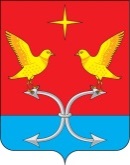                                        РОССИЙСКАЯ ФЕДЕРАЦИЯОРЛОВСКАЯ    ОБЛАСТЬКОРСАКОВСКИЙ РАЙОН АДМИНИСТРАЦИЯ СПЕШНЕВСКОГО СЕЛЬСКОГО ПОСЕЛЕНИЯПОСТАНОВЛЕНИЕ11 апреля  2022 год           			                                        № 17д. ГолянкаОб утверждении Положения о Порядке установления особого противопожарного режима и Порядка выполнения мероприятий по пожарной безопасности при введении особого противопожарного режима                          на территории Спешневского сельского поселения Корсаковского района            Орловской областиВ соответствии с Федеральными законами от 21 декабря 1994 года №69-ФЗ «О пожарной безопасности», от 06 октября 2003 года №131-ФЗ                 «Об общих  принципах организации местного самоуправления в Российской Федерации», постановления Правительства Российской Федерации от 25.04.2012 № 390 «О противопожарном режиме» в целях обеспечения пожарной безопасности на территории сельского поселения в пожароопасные периоды:Утвердить:1.1. Положение о порядке установления особого противопожарного режима на территории Спешневского сельского поселения Корсаковского района Орловской области согласно приложению 1;1.2. Порядок выполнения мероприятий по пожарной безопасности при введении на территории Спешневского сельского поселения Корсаковского района Орловской области особого противопожарного режима согласно приложению 2.Довести требования Положения до руководителей предприятий, организаций, расположенных на территории сельского поселения.     3.Настоящее постановление обнародовать в установленном порядке и разместить на официальном сайте администрации Корсаковского района (www.корсаково57.рф).  4. Контроль за исполнением настоящего постановления оставляю                      за собой.Глава сельского поселения                                                          С. В. Лемягов                                                                                   Приложение 1 к постановлению администрации Спешневского сельского поселения                 от 11.04.2022 № 17Положениео порядке установления особого противопожарного режима на территории Спешневского сельского поселения Корсаковского района                         Орловской области (далее - поселения)1. Особый противопожарный режим на территории поселения устанавливается в целях предупреждения чрезвычайных ситуаций, связанных с повышением пожарной опасности в границах поселения, в том числе с лесными пожарами, нанесением значительного ущерба объектам, уничтожением имущества и причинением вреда жизни и здоровью  граждан.2. Необходимости установления особого противопожарного режима определяется исходя из:- повышенного класса пожарной опасности по условиям погоды                   на территории поселения;- изменения оперативной обстановки, связанной с пожарами                    на территории поселения, требующей принятия дополнительных, в том числе экстренных мер по обеспечению пожарной безопасности.3. Особый противопожарный режим на территории поселения устанавливается правовым актом главы Спешневского сельского поселения при повышении класса пожарной опасности по условиям погоды (IV-V   классы), а также вне зависимости от класса пожарной опасности при обстоятельствах, требующих неотложных мер по защите населения, организации тушения пожаров и проведению аварийно-спасательных работ.4. Введение особого противопожарного режима на территории сельского поселения и период его действия устанавливается по предложению комиссии по предупреждению и ликвидации чрезвычайных ситуаций                        и обеспечению пожарной безопасности администрации поселения, исходя из анализа оперативной обстановки, сложившейся на территории поселения.5. Введение особого противопожарного режима предусматривает выполнение комплекса мероприятий пожарной безопасности, проводимых на территории поселения.6. Для принятия мер по защите населения, объектов экономики, организаций, учреждений, расположенных на территории поселения, могут устанавливаться соответствующие дополнительные  меры пожарной безопасности:- создавать комиссии по борьбе с лесными пожарами;- устанавливать запрет посещения гражданами лесов и въезд автотранспортных средств в лесные массивы, в том числе ведения охоты и рыболовства в поймах рек;- устанавливать запрет на соответствующих территориях поселения сжигать мусор, сухую травянистую растительность, солому и пожнивные остатки, применять открытый огонь, разводить костры, проводить  пожароопасные работы на землях лесного фонда, сельскохозяйственного назначения, населенных пунктов, промышленности, энергетики и иного специального назначения;- устанавливать запрет на использование мангалов и иных приспособлений для тепловой обработки пищи с помощью открытого огня (за исключением находящихся и эксплуатируемых на территориях объектов общественного питания);- временно приостанавливать в летнее время топку печей, кухонных очагов и котельных установок, работающих на твердом топливе;- усиливать охрану общественного порядка;- определять и оборудовать дополнительные источники заправки водой пожарной и приспособленной для целей пожаротушения автомобильной техники;- осуществлять мероприятия, исключающие возможность переброса огня от лесных пожаров на территорию населенных пунктов; - осуществлять эвакуацию людей за пределы территории, на которой введен особый противопожарный режим, в случае явной угрозы их жизни и здоровью;- проводить в средствах массовой информации разъяснительную работу среди населения об опасности разведения костров на территории населенных пунктов и на прилегающих к ним территориях; - размещать на информационных стендах в местах массового пребывания людей правила пожарной безопасности в лесах, в том числе актуальные материалы наглядной агитации;    - организовать работу межведомственных (патрульных, патрульно-маневренных и маневренных) групп, добровольных пожарных дружинников, добровольцев и волонтеров для патрулирования населенных пунктов, наиболее пожароопасных участков в целях выявления палов сухой травянистой растительности, а также оперативного реагирования на возникающие очаги пожаров.В зависимости от обстановки могут быть предусмотрены и иные дополнительные меры пожарной безопасности, необходимые для обеспечения безопасности населения, объектов экономики, организаций, учреждений, расположенных на территории поселения.7. Учреждения, предприятия и организации, независимо от форм собственности и ведомственной принадлежности, население поселения обязаны выполнять определенные настоящим порядком требования.8. Контроль за соблюдением особого противопожарного режима на территории поселения осуществляется:- уполномоченными должностными лицами администрации сельского поселения в пределах их компетенции;- руководителями предприятий, организаций и учреждений                            на подведомственных территориях.                                                                              Приложение 2 к постановлению администрации Спешневского сельского поселения от 11.04.2022  № 17Порядоквыполнения мероприятий по пожарной безопасности при введении на территории Спешневского сельского поселения (далее – поселения) особого противопожарного режима 1. При установлении на территории поселения особого противопожарного режима администрация сельского поселения: - организует разъяснительную работу среди населения о соблюдении требований пожарной безопасности;- информирует население об установлении особого противопожарного режима;- оповещает об установлении особого противопожарного режима предприятия, организации, учреждения, расположенные на территории поселения;- организует мероприятия по локализации очагов пожаров;- организует соблюдение правил пожарной безопасности в жилищном фонде;- контролирует современный вывоз мусора и утилизацию твердых бытовых отходов на территории поселения;- проводит ежедневный сбор информации и анализ пожарной обстановки на территории поселения;- определяет мероприятия по усилению общественного порядка на территории  поселения;- организует ограничение въезда транспортных средств на территорию действия особого противопожарного режима, в лесные массивы, с установкой соответствующих предупредительных аншлагов;- в случае выявления нарушений требований пожарной безопасности и дополнительных требований, установленных в связи с введением особого противопожарного режима, принимает меры административного воздействия в соответствии с действующим законодательством.2. При установлении на территории поселения особого противопожарного режима в случае возникновения угрозы от лесных пожаров территории населенного пункта администрация сельского поселения, совместно с руководителями учреждений и предприятий, организует обход  (объезд) соответствующей территории с первичными средствами пожаротушения (емкость с водой, шанцевой инструмент и др.). Привлекаемые силы и средства, оснащенные средствами пожаротушения, порядок и время обходов, маршруты движения определяются руководителем в соответствии с полученными от администрации сельского поселения распоряжениями и доведенной  обстановкой.3. Руководители организаций, предприятий независимо от формы собственности на подведомственных территориях при установлении особого противопожарного режима:- обеспечивают своевременную (ежедневную) уборку и контроль вывоза отходов с закрепленных территорий;- принимают меры по удалению сухой травянистой  растительности;- организуют контроль за состоянием входных дверей в чердачные и подвальные помещения жилых домов. Принимают оперативные меры по закрытию вскрытых чердачных люков и дверей в подвальные помещения;- организуют, в том числе с привлечением общественности, заинтересованных ведомств, обходы жилых массивов на предмет контроля и принятия, соответствующих мер по своевременной уборке горючих отходов с территорий, контейнерных площадок, площадок жилых домов;- организуют размещение объявлений с информацией о введении особого противопожарного режима и основными требованиями к гражданам по его соблюдению в пунктах оплаты за коммунальные услуги, на квитанциях об оплате за жилье и коммунальные услуги.4. Гражданам, проживающим в индивидуальных жилых домах, при установлении особого противопожарного режима рекомендуется:- создать запас первичных средств пожаротушения;- временно приостановить проведение пожароопасных работ, топку печей, сжигание бытовых отходов и мусора, разведение костров на дворовых и прилегающих территориях.5. Руководители организаций при установлении особого противопожарного режима на территории поселения:- организуют, информирует работников организаций об установлении особого противопожарного режима;- проводят внеплановые инструктажи по пожарной безопасности с работниками, привлекаемыми для проведения пожароопасных работ на территории  организации или вне организации;- при ухудшении оперативной обстановки организуют патрулирование территории организации работниками с первичными средствами пожаротушения.6. При установлении на территории поселения особого противопожарного режима граждане обязаны:- иметь в помещениях и строениях, находящихся в их собственности (пользовании), первичные средства пожаротушения;- при обнаружении пожаров немедленно уведомлять о них пожарную охрану, до прибытия пожарной охраны принимать по возможности меры по тушению пожаров;- выполнять предписания и иные законные требования должностных лиц.